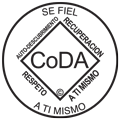 Junta Intergrupal Minutas de Marzo 15,2019Intergrupal Hispana de California
1105 Bluff Rd. Montebello CA 90640La Junta se llevó a cabo el día Viernes 26 de Abril, 2019     Comenzó a las 7:00 La Junta fue abierta por el coordinador Benito quien leyó el Preámbulo de CodependienteCuarto concepto Doce Conceptos de Servicio - Codependientes Anónimos - CoDA.orgCuarta  Tradición Cada grupo debe mantenerse autónomo, excepto en asuntos que afectan a otros grupos o a CoDA como un todo.Asistencia: 26 Miembros Miembros con Derecho a Voto.- 20Mesa de Servicio. - 10Coordinador General		 Benito Secretaria			 Brenda	Tesorero 		 	 UlisesLiteratura  		 	 Luz MaríaPágina Web			 AntonioFolleto Informativo		 Norma  Mesa de Eventos		 JulioMesa Pro-conferencia		AbigailInformación al Público 	HéctorSoCal 				NoraVisitas:  (6)                                 Jorge, Ruth, Raymundo, Rosy, Cecilia, ImeldaRepresentantes del Grupo (12)Grupo Alegría y plenitud		RufinoGrupo Aprendiendo A Amar		MartitaGrupo Armonía			 MaryGrupo Auto liberación			NormaGrupo Camino a la Libertad		ClaraGrupo Florecer			AbigailGrupo Generación con Esperanza	 DorysGrupo Libertad		              IsabelGrupo Nueva Esperanza		Abelardo	 Grupo Solo por Hoy			EnriqueGrupo Metamorfosis			ClaraGrupo una Luz en el Camino		JoséREPORTE DE LA MESA DE SERVICIOREPORTE DEL COORDINADOR: (Benito)REPORTE DE TESORERÍA (Ulises)Balance Febrero		$     929.49Reserva			$     200.00   Séptima de los Grupos	$       80.00       Séptima Intergrupal		$       35.00       		Total		$ 1’244.49   Manual de Servicio		   -    25.28   Compra de Pan	                -    14.51Copias de Secretaria		   -      8.94    		Total		$ 1,195.76    REPORTE DEL BOLETÍN INFORMATIVO (Norma)Hizo 15 boletines, todos se han vendido, traen los eventos actuales de los grupos del área, del grupo telefónico y de la fraternidad, el directorio y los balances en caja.REPORTE DE EVENTOS (Julio)Maratónica Intergrupal mayo 11,2019 (Pidió que le aprobaran el flyer y la fecha de la Maratónica)Pidió donaciones de comida, cubiertos o monetarios de los grupos              Caja $ 1,424.00REPORTE DE Pro-conferencia (Abigail)Ocupamos que se aprobaran el precio, el dia y si quería que fuera solo el sábado, también les reportamos que el salón de la casa roja que la renta estaba en $150.00 y para la segunda semana de noviembre.REPORTE PAGE WEB (Antonio)Grupo Nueva Vida		Aniversario		27 de AbrilIntergrupal Hispana		Maratónica		11 de MayoGrupo Nueva Esperanza	Maratónica		25 de MayoGeneración con Esperanza      Aniversario		15 de JunioGrupo Auto liberación		Aniversario		22 de JunioREPORTE DE COMITÉ DE INFORMACIÓN AL PÚBLICO (Héctor)Informó que tiene $ 70.00 en caja y recibió $25.00 de aprendiendo a Amar total $ 95.00Vendió literatura que le entregaron del grupo 10 paso con un total de $59.00Entrego la literatura a la persona encargada de literatura.Seguirá visitando los grupos para pedir apoyo.Tiene $95.00 le faltan $255.00 para completar $350REPORTE DE LITERATURA (Luz Maria)Efectivo Inicial   $   982.23Total recibido          308.36Gastos 		        969.36 ( compra de libros)Copias		             3.00Material	   $1,457.52Cash disponible $   318.23Créditos              $   480.04Suma de todo    $  2,255.79REPORTE DE SOCAL (Nora):Conferencia de SoCal en San Diego 8 de julio de 9:00 am a 6:00 pmSi gustan dar un taller ocupan dos personas (oradores)Conferencia International Coda Septiembre 13,14, y 15 2019. Registración $ 65.00 o 50.00 temprana registración en Atlanta, Georgia.Próxima junta de SoCal será el 4 de mayo del 2019 de 10:00 a 1:00 pm en Culver city.REPORTE DE RSGsGRUPO LIBERTAD 			 RSG IsabelJueves 7:00 a 9:00Sábados 1:00 a 3:00Estudiamos Pasos, Tradiciones libro de Límites1er jueves del mes tenemos orador.Grupo Armonía	 		RSG MaryJueves 7:00 a 9:00Domingo 12:00 a 2:30 PmEl Primer y tercer domingo es Junta de Estudio de Pasos y Tradiciones y el tercer Domingo invitamos a un Orador.*El último Jueves tenemos pastel para los cumpleaños y les damos la bienvenida a los nuevos y la moneda que significa “ Que nunca más estará solo/a” y estudiamos límitesMaratonica el dia Junio 30 2019 de 11:00 a 7:00Grupo Auto liberación 		RSG NormaLunes a jueves 7:00 a 9:00 pm.Viernes y sábado 8:00 -10:00 pm.Domingo 5:00- 7:00 pm. Tienen un Orador invitado el último domingo de cada mes y una pequeña cena y baile con Karaoke después de la juntaLa asistencia es de 8-15 personas.Se espera la v isita del IP para darle séptima.Estamos trabajando en nuestras planificadas y programación del aniversarioNuestro aniversario será Junio 22Tenemos nuevo RSG Norma. Grupo Florecer			 RSG AbigailLunes 		7:00 a 9:00 pm 	mixto Junta RegularMartes		 7:00 a 9:00 pm 	Mujeres Junta regularMiércoles	 7:00 a 9:00pm	Mixto Junta regularJueves		 7:00 a 9:00pm	Estudio de los pasosTenemos mucha asistencia de AA(están muy contentos por eso)Nuestras juntas contamos entre 9 a 12 personas)Nuestro Grupo tiene una propuesta de un taller para la conferencia anual como grupo.Grupo Nueva Esperanza		 RSG Abelardo Alterna: BrendaMiércoles 	7:00 a 9:00 pm Estudio de los 12 pasos y 12 TradicionesViernes	7:00 a 9:00 pm Estudio de los límites1er y 3er Domingo de Cada mes de 11:00 a 1:00 Junta de Sugerencias (antes de la junta tenemos un desayuno)Se agregaron 4 puntos a nuestra autonomíaSe retiró el rotulo de no recibir cartas si se llegaba tardeSe leerá los pasos y las promesa cuando empiece la juntaGrupo Generación con Esperanza  	RSG Julio  Alterna: DorisSábado		6:00 a 8:00 pm 				Asistencia 15 a 20 personasLamentablemente se cerró la sesión de los martes por falta de asistencia e interésAniversario # 9 Junio 15, 2019 3:00 pm to 9:00 pmAgradecemos a todos los grupos por su apoyo y unidad en la maratónica, sin ustedes no hubiera sido posible, Gracias.Grupo Alegria y Plenitud		 RSG  RufinoLunes 7:00 a 9:00pmDomingo 6:00 a 8:00pmMaratónica SeptiembreMembresia 13 a 15 domingo y lunesGrupo Solo por Hoy		             RSG Enrique Domingos de 6:00 a 8:00 pm    Secionamos en el edificio de Kaiser en la ciudad de carson          1er   Domingo Estamos trabajando con el libro”Ya no seas Codependiente”2do  Domingo pasos con grupo invitado3er  domingo Tradiciones  4to  domingo Tema libre libre .Tenemos una asistencia de 10 a 15 personasGrupo Aprendiendo A Amar		 RSG MartitaViernes 7:00 a 9:00 pm  Sábado 2:00 a 4:00 pmPrimer fin de semana de cada mes un paso y una tradiciónTenemos una membresía 10 personasMembresia6-10 personasGrupo Camino a la Libertad		 RSG  ClaraDomingo 4:00 a 6:00 pmMiércoles 7:00 a 9:00 pmLeemos pasos y Tradiciones la primera semana del mes.Grupo Una Luz en mi Camino	 RSG  JoséMiércoles 7:00 a 9:00 Pm asistencia 12 a 15 personas Orador invitado una vez al mes y tenemos la literatura del adiós y los otros miércoles tema libreEl coordinador pidió apoyo para visitar los grupos para dar información hacerca de que es la Intergrupal, nuestros eventos Maratónica, foro informativo, picnic y conferencia y que en junio va a hacer el cambio de mesa. Los compañeros que van a visitar grupos son:Ulises 		Grupos Una luz en mi Camino, Unidos en recuperación, Generación con                                      Esperanza, Auto liberación Nuevo Amanecer.Abigail e Isabel      Grupo Generación con Esperanza, Metamorfosis, ArmoníaAntonio	             Grupo Auto liberación, Lake elsinoreNora		Grupo Aprendiendo a Amar, Grupo FlorecerBenito		Grupo Solo por HoyLuz María	              Grupo Nueva EsperanzaNorma 	              Grupo Libertad, Camino a la LibertadSe entregaron los Manuales de Servicio a los 12 Representantes de Grupo que estuvieron presente ese día.SECCIÓN DE PUNTOS: Donar una canasta para la maratónica puntos para la convenciónAutonomíaQue se va a hacer con los cds de la convención La conciencia decidió hablar del punto Numero 1Se acordó donar 2 canastas par la maratónica (con 17 votos)Nora va a donar 2 librosEl segundo punto que se Trato fue el de la convenciónSe acordó que la convención será de un solo día. Sábado de 9:00 am a 9:00 pmSe aprobó que si haya baileSe aprobó el presupuesto de $500.00 para el salónPUNTOS PENDIENTESHablar de la AutonomíaQue se va a hacer con los Cd de la Convención.La próxima Junta se llevará a cabo el día viernes 17 de Mayo.Se cerró la junta a las 9:25 con la Oración de la Serenidad!